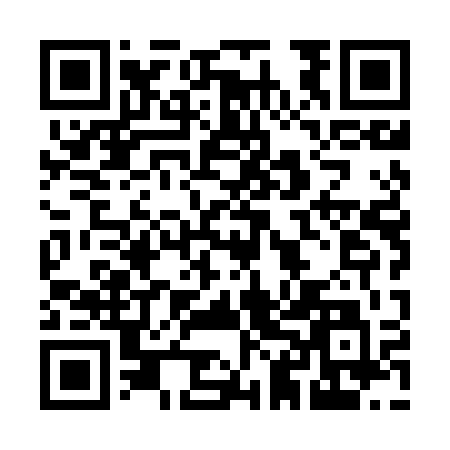 Prayer times for Wola Pieczyska, PolandMon 1 Apr 2024 - Tue 30 Apr 2024High Latitude Method: Angle Based RulePrayer Calculation Method: Muslim World LeagueAsar Calculation Method: HanafiPrayer times provided by https://www.salahtimes.comDateDayFajrSunriseDhuhrAsrMaghribIsha1Mon4:106:1012:405:067:109:032Tue4:076:0812:395:087:129:053Wed4:046:0512:395:097:149:074Thu4:016:0312:395:107:159:105Fri3:586:0112:385:117:179:126Sat3:555:5912:385:137:199:147Sun3:525:5612:385:147:209:178Mon3:495:5412:385:157:229:199Tue3:465:5212:375:167:249:2110Wed3:435:5012:375:177:259:2411Thu3:405:4712:375:197:279:2612Fri3:375:4512:365:207:299:2913Sat3:345:4312:365:217:319:3114Sun3:315:4112:365:227:329:3415Mon3:285:3812:365:237:349:3616Tue3:245:3612:355:247:369:3917Wed3:215:3412:355:257:379:4218Thu3:185:3212:355:277:399:4419Fri3:155:3012:355:287:419:4720Sat3:115:2812:355:297:429:5021Sun3:085:2612:345:307:449:5222Mon3:055:2412:345:317:469:5523Tue3:015:2112:345:327:489:5824Wed2:585:1912:345:337:4910:0125Thu2:545:1712:345:347:5110:0426Fri2:515:1512:345:357:5310:0727Sat2:475:1312:335:367:5410:1028Sun2:445:1112:335:377:5610:1329Mon2:405:0912:335:387:5810:1630Tue2:375:0812:335:397:5910:19